Obavijest o prijevozu učenika putnikaObavještavaju se učenici OŠ Bogumila Tonija da je prijevoz učenika u školu organiziran  autobusima Autoturista.Učenici iz Domaslovca, Farkaševca i Hrastine  voze se redovnom linijom na relaciji Črnomerec (Strmec) Samobor.Vozni red u prilogu.Učenici iz Rakovice i Kladja mogu koristiti polaske na liniji 142 Samobor - Klake - Terihaji. Red vožnje  u prilogu.Relacija Slava Gora - PŠ Mirnovec - OŠ B. TonijaZa učenike je organiziran kombi-prijevoz( Autoturist) (stanica je na križanju za Gaj) koji će se realizirati prema sljedećem rasporedu: 07,30 Slava Gora – škola12,15 škola – Slava Gora12,45 Slava Gora – škola17,45 škola – Slava Gora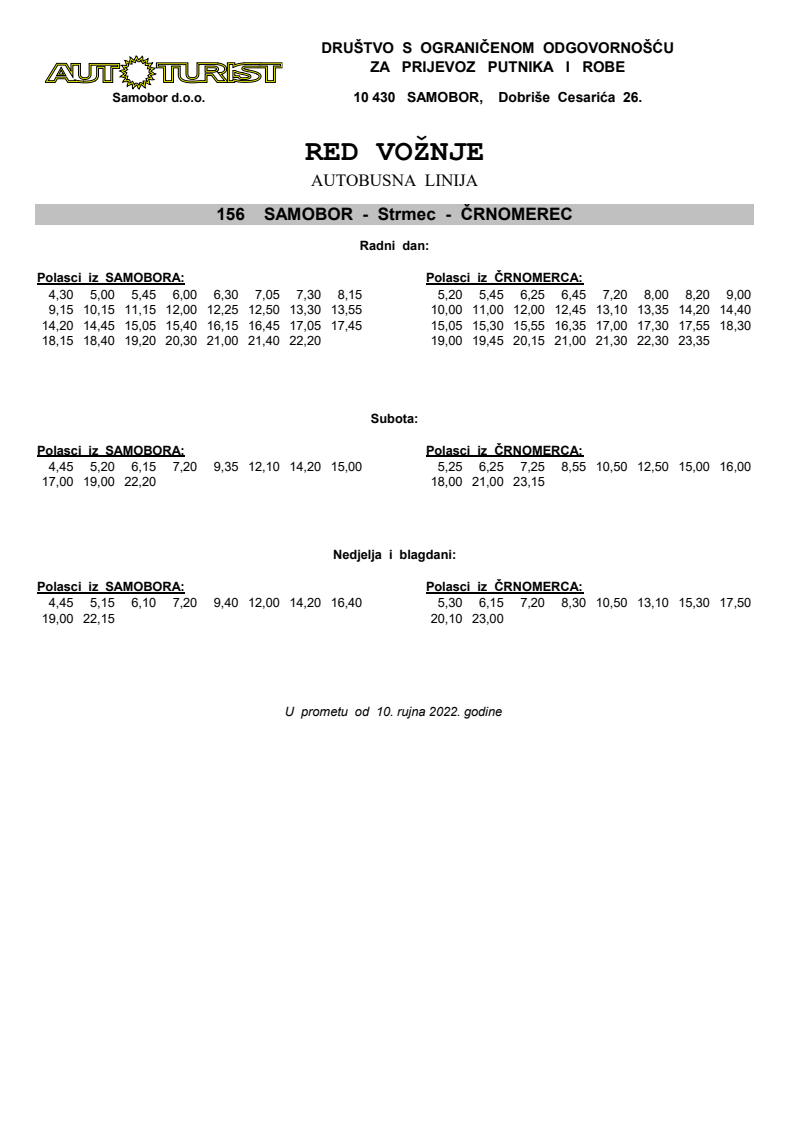 Učenici iz Rakovice i Kladja mogu koristiti polaske na liniji 142 Samobor - Klake - Terihaji. Red vožnje linije 142 potražite u prilogu.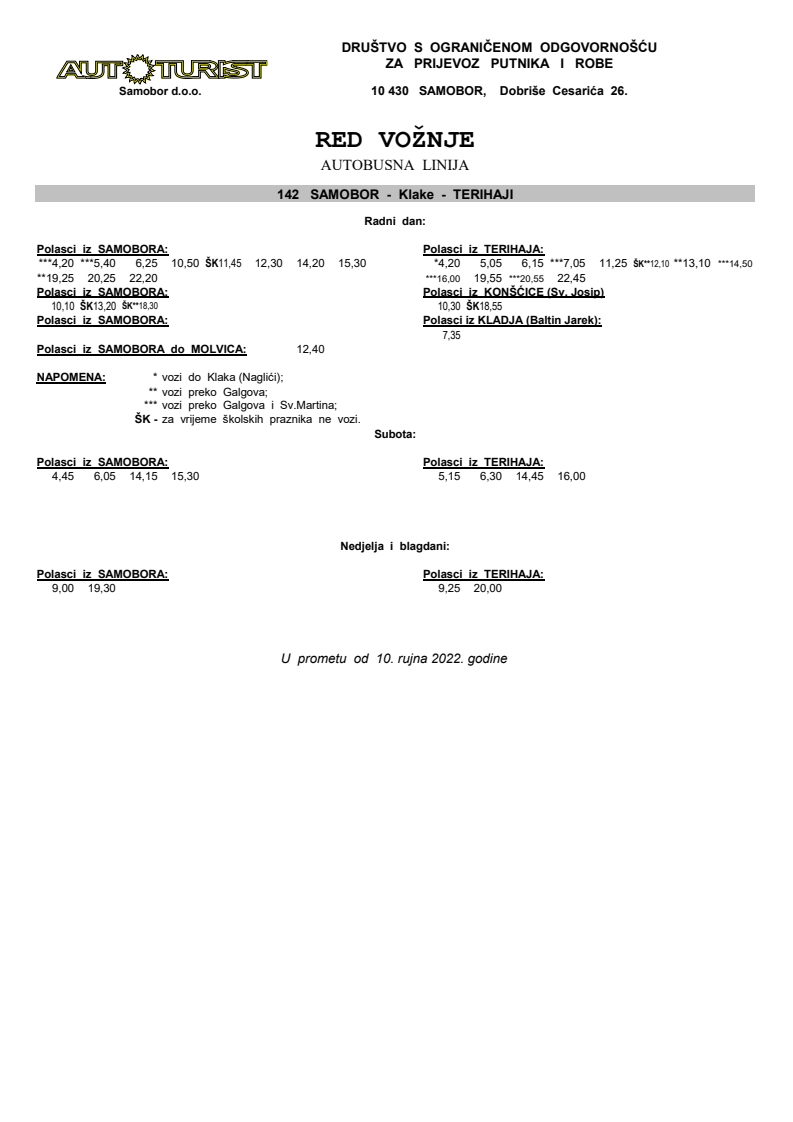 